Домашнее задание для 4 ДОП, от 5.05.23."Подготовка к итоговому зачёту по сольфеджио"22.05. - состоится итоговый зачëт по сольфеджио. Время уточняется. Калмыков и Фридкин. Номер 345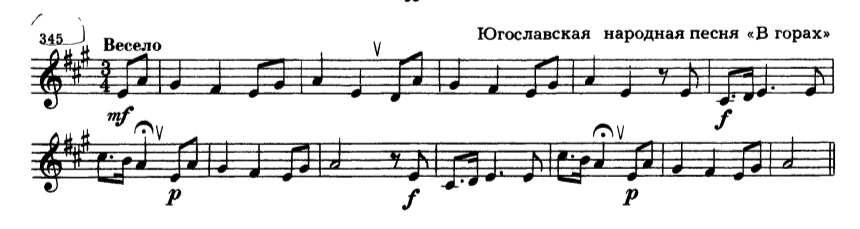 Впевать мелодию наизусть с дирижированием. Для подготовки играйте мелодию, вслушивайтесь и пойте одновременно.Чтение с листа. Калмыков и Фридкин, "Сольфеджио. Одноголосие".Читать с листа номера 12-15.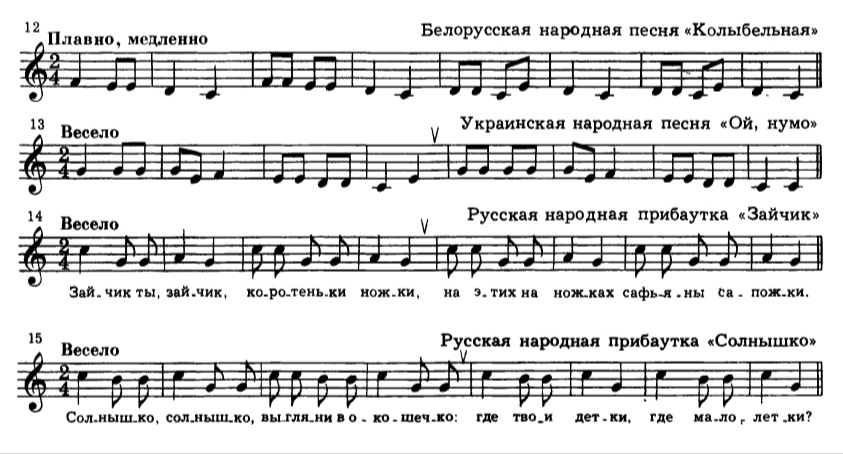 